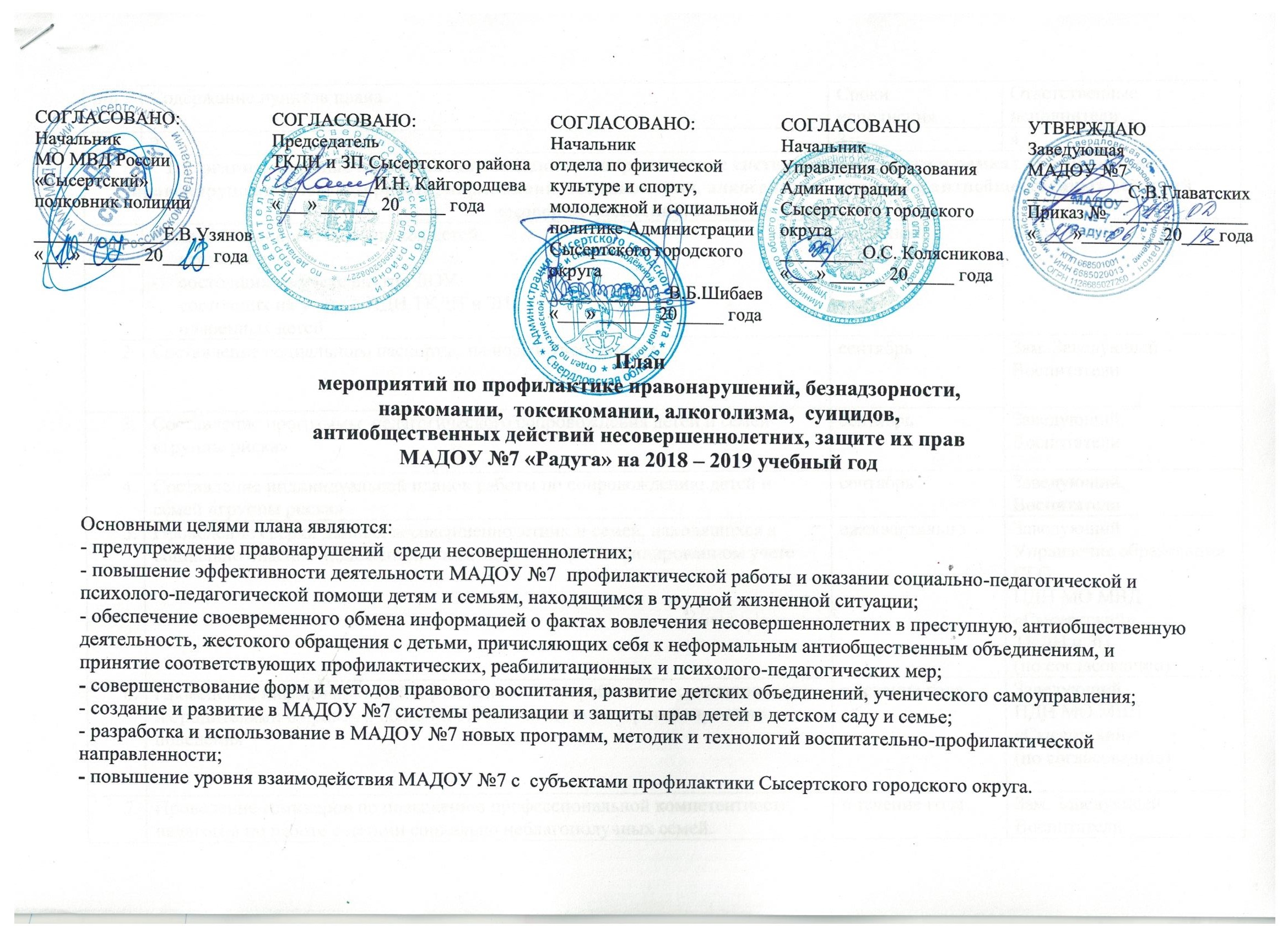 п/п Содержание пунктов плана Содержание пунктов плана Сроки исполнения Ответственные исполнители 1 2 2 3 4 1. Организационные мероприятия. Создание и сопровождение системы мониторинга в рамках профилактики правонарушений, безнадзорности, наркомании, токсикомании, алкоголизма,  суицидов, антиобщественных действий несовершеннолетних, защите их прав1. Организационные мероприятия. Создание и сопровождение системы мониторинга в рамках профилактики правонарушений, безнадзорности, наркомании, токсикомании, алкоголизма,  суицидов, антиобщественных действий несовершеннолетних, защите их прав1. Организационные мероприятия. Создание и сопровождение системы мониторинга в рамках профилактики правонарушений, безнадзорности, наркомании, токсикомании, алкоголизма,  суицидов, антиобщественных действий несовершеннолетних, защите их прав1. Организационные мероприятия. Создание и сопровождение системы мониторинга в рамках профилактики правонарушений, безнадзорности, наркомании, токсикомании, алкоголизма,  суицидов, антиобщественных действий несовершеннолетних, защите их прав1. Организационные мероприятия. Создание и сопровождение системы мониторинга в рамках профилактики правонарушений, безнадзорности, наркомании, токсикомании, алкоголизма,  суицидов, антиобщественных действий несовершеннолетних, защите их правВыявление, обновление списков детей: «группы риска»состоящих на учете внутри ДОУсостоящих на учете в ПДН,ТКДН и ЗП,одаренных детейВыявление, обновление списков детей: «группы риска»состоящих на учете внутри ДОУсостоящих на учете в ПДН,ТКДН и ЗП,одаренных детейпостоянно Заведующий Составление социального паспорта   на новый учебный год.Составление социального паспорта   на новый учебный год.сентябрь Зам. ЗаведующейВоспитателиСоставление программы  педагогического сопровождения детей и семей «группы риска»Составление программы  педагогического сопровождения детей и семей «группы риска»сентябрьЗаведующий, ВоспитателиСоставление индивидуальной планов работы по сопровождению детей и семей «группы риска»Составление индивидуальной планов работы по сопровождению детей и семей «группы риска»сентябрь Заведующий, ВоспитателиПроведение сверки данных несовершеннолетних и семей, находящихся в социально опасном положении, состоящих на персонифицированном учете Проведение сверки данных несовершеннолетних и семей, находящихся в социально опасном положении, состоящих на персонифицированном учете ежеквартально Заведующий Управление образования СГО ПДН МО МВД «Сысертский»ТКДН и ЗП (по согласованию)Проведение информационной и разъяснительной работы с воспитанниками и их родителями о правах и обязанностях, последствиях противоправного поведенияПроведение информационной и разъяснительной работы с воспитанниками и их родителями о правах и обязанностях, последствиях противоправного поведенияв течение года Заведующий, ПДН МО МВД «Сысертский» (по согласованию)Проведение семинаров по повышению профессиональной компетентности педагогов по работе с детьми социально неблагополучных семей.Проведение семинаров по повышению профессиональной компетентности педагогов по работе с детьми социально неблагополучных семей.в течение годаЗам. ЗаведующейВоспитателиПроведение анализа причин и условий, способствующих правонарушениям, безнадзорности, наркомании,  токсикомании, алкоголизма,  суицидов, антиобщественных действий несовершеннолетних, защите их правПроведение анализа причин и условий, способствующих правонарушениям, безнадзорности, наркомании,  токсикомании, алкоголизма,  суицидов, антиобщественных действий несовершеннолетних, защите их прав1 раз в кварталЗаведующий, Воспитатели 2. Организационные мероприятия, направленные на профилактику безнадзорности, правонарушений и преступности среди несовершеннолетних2. Организационные мероприятия, направленные на профилактику безнадзорности, правонарушений и преступности среди несовершеннолетних2. Организационные мероприятия, направленные на профилактику безнадзорности, правонарушений и преступности среди несовершеннолетних2. Организационные мероприятия, направленные на профилактику безнадзорности, правонарушений и преступности среди несовершеннолетних2. Организационные мероприятия, направленные на профилактику безнадзорности, правонарушений и преступности среди несовершеннолетнихПроведение месячников  по профилактике правонарушений, безнадзорности, наркомании,  токсикомании, алкоголизма,  суицидов, антиобщественных действий несовершеннолетних, защите их правОктябрь, апрельМАДОУ №7Управление образования СГО ПДН МО МВД «Сысертский»(по согласованию)Организация и проведение Единого дня профилактики   Октябрь, апрельМАДОУ №7ТКДН и ЗППДН МО МВД «Сысертский»(по согласованию)Проведение обследований семей, находящихся в трудной жизненной ситуации и социально опасном положении. Оказание им всех видов социальной, психологической и медицинской помощи ежеквартальноЗаведующий Члены комиссии ДОУЗакрепление наставников за несовершеннолетними и семьями, находящимися в социально опасном положении.сентябрь,далее по мере необходимостиЗаведующий Члены комиссии ДОУ Осуществление постоянного контроля и учета несовершеннолетних, не посещающих образовательные организации, систематически пропускающих занятия по неуважительным причинам.постоянноВоспитателиМедсестраОрганизация работы по месту жительства с целью выявления детей в возрасте от 5 до 7 лет, не получающих начальное образованиеавгуст, сентябрьЗаведующий, Воспитатели Члены комиссии ДОУОрганизация работы по правовому просвещению в детском саду.  Неделя правовых знаний (согласно плану)в течение годаВоспитателиОрганизация работы  с несовершеннолетними   по их учебно-воспитательному, нравственному, физическому, духовному развитиюв течение годаВоспитателиОрганизация досуга, отдыха, организация и проведение физкультурно-оздоровительных и спортивных мероприятий:- направленных на внедрение Всероссийского физкультурно-спортивного комплекса «Готов к труду и обороне»,- «Президентских состязаний»,«Президентских спортивных игр», «Спартакиады»,- Кросс Наций, Лыжня России,- Участие в  соревнованиях по пожарно-прикладному спорту, посвященных памяти Е.М.Чарсовав течение года Инструктор по ФИЗОВедение мониторингов   занятости обучающихся в кружках и секциях учреждений дополнительного образования.в течение годаЗаведующий, ВоспитателиОрганизация работы по выявлению одаренных детей, составление планов работы с одаренными детьмив течение годаЗаведующий, ВоспитателиОрганизация и проведение мероприятий, приуроченных к памятным датам российской истории, государственным праздникам Российской Федерации и Свердловской области, дням воинской славы Российской Федерации в течение года Заведующий, Воспитатели3. Организационные мероприятия, направленные на профилактику алкоголизма, наркомании и токсикомании среди несовершеннолетних, формирование ЗОЖ3. Организационные мероприятия, направленные на профилактику алкоголизма, наркомании и токсикомании среди несовершеннолетних, формирование ЗОЖ3. Организационные мероприятия, направленные на профилактику алкоголизма, наркомании и токсикомании среди несовершеннолетних, формирование ЗОЖ3. Организационные мероприятия, направленные на профилактику алкоголизма, наркомании и токсикомании среди несовершеннолетних, формирование ЗОЖ3. Организационные мероприятия, направленные на профилактику алкоголизма, наркомании и токсикомании среди несовершеннолетних, формирование ЗОЖОрганизация и проведение межведомственной комплексной оперативно-профилактической операции «Дети России» Организация и проведение межведомственной комплексной оперативно-профилактической операции «Дети России» сентябрь  ПДН МО МВД «Сысертский»(по согласованию)Участие в проведении антинаркотических  акций  «Сообщи, где торгуют смертью», «Наркостоп», «Семья без наркотиков», «Стеновая реклама»Участие в проведении антинаркотических  акций  «Сообщи, где торгуют смертью», «Наркостоп», «Семья без наркотиков», «Стеновая реклама»в течение годаЗаведующийУправление образования СГО ОФКС, МСППДН МО МВД «Сысертский»ТКДН и ЗП (по согласованию)Выявление фактов вовлечения несовершеннолетних в употребление алкогольных напитков, наркотических  средств, а также лиц, распространяющих наркотики среди несовершеннолетних.Выявление фактов вовлечения несовершеннолетних в употребление алкогольных напитков, наркотических  средств, а также лиц, распространяющих наркотики среди несовершеннолетних.в течение года,постоянноЗаведующийУправление образования СГО ПДН МО МВД «Сысертский»ТКДН и ЗП (по согласованию)Организация и проведение мероприятий по правовому просвещению и профилактике употребления алкоголя, наркотических средств и психотропных веществОрганизация и проведение мероприятий по правовому просвещению и профилактике употребления алкоголя, наркотических средств и психотропных веществв течение года,постоянноЗаведующийПДН МО МВД «Сысертский»ТКДН и ЗП ОФКС, МСП(по согласованию)Организация и проведение мероприятий, направленных на формирование у детей установок здорового образа жизни, предупреждения зависимостей, правонарушений, безопасного поведения Организация и проведение мероприятий, направленных на формирование у детей установок здорового образа жизни, предупреждения зависимостей, правонарушений, безопасного поведения в течение года ВоспитателиИнструктор по ФИЗОРеализация программы профилактики ВИЧ-инфекции, утвержденной приказом Министерства общего и профессионального образования Свердловской области и Министерства здравоохранения Свердловской области от 01.12.2011 №855-н/1344-п «О внедрении программы профилактики ВИЧ-инфекции в образовательные учреждения Свердловской области», оценка ее эффективностиРеализация программы профилактики ВИЧ-инфекции, утвержденной приказом Министерства общего и профессионального образования Свердловской области и Министерства здравоохранения Свердловской области от 01.12.2011 №855-н/1344-п «О внедрении программы профилактики ВИЧ-инфекции в образовательные учреждения Свердловской области», оценка ее эффективностив течение годаЗаведующий фельдшерОформление информационных стендов по проблеме профилактики ВИЧ-инфекции и др. инфекционных заболеваний. (по особому плану) Демонстрация учебных фильмов, проведение профилактических лекций и бесед по антинаркотической направленности, антиалкогольной тематике, по профилактике токсикомании для родителей и сотрудников.Проведение конкурсов детских рисунков «Будь здоров!», «Урок во имя жизни!», «Знать, чтобы жить!»Оформление информационных стендов по проблеме профилактики ВИЧ-инфекции и др. инфекционных заболеваний. (по особому плану) Демонстрация учебных фильмов, проведение профилактических лекций и бесед по антинаркотической направленности, антиалкогольной тематике, по профилактике токсикомании для родителей и сотрудников.Проведение конкурсов детских рисунков «Будь здоров!», «Урок во имя жизни!», «Знать, чтобы жить!»в течение годаВоспитателифельдшерАнкетирование родителей с целью оценки эффективности реализации мероприятий по предупреждению распространения ВИЧ-инфекцииАнкетирование родителей с целью оценки эффективности реализации мероприятий по предупреждению распространения ВИЧ-инфекциисентябрь, майЗаведующийВоспитателифельдшерОрганизация и проведение мероприятий, приуроченных: - Всемирному дню здоровья; - Всемирному дню без табака;- Международному дню борьбы с наркотиками и незаконным оборотом наркотиков,-Всемирному дню борьбы со СПИДОМ- Всероссийской  акции «Стоп ВИЧ/СПИД» ( по особому плану)Организация и проведение мероприятий, приуроченных: - Всемирному дню здоровья; - Всемирному дню без табака;- Международному дню борьбы с наркотиками и незаконным оборотом наркотиков,-Всемирному дню борьбы со СПИДОМ- Всероссийской  акции «Стоп ВИЧ/СПИД» ( по особому плану)1 марта; 7 апреля; 31 мая26 июня1 декабрямайВоспитателифельдшерИнструктор по ФИЗООрганизация и проведение Всероссийской акции «За здоровье и безопасность наших детей» (беседы,  игры) Организация и проведение Всероссийской акции «За здоровье и безопасность наших детей» (беседы,  игры) в течение годаВоспитателиИнструктор по ФИЗОРаспространение памяток и буклетов по профилактике ВИЧ – инфекции среди населения микрорайонаРаспространение памяток и буклетов по профилактике ВИЧ – инфекции среди населения микрорайонав течение годаЗаведующийВоспитателиМедсестра4.Организация мероприятий по профилактике жестокого обращения с детьми, защите их прав4.Организация мероприятий по профилактике жестокого обращения с детьми, защите их прав4.Организация мероприятий по профилактике жестокого обращения с детьми, защите их прав4.Организация мероприятий по профилактике жестокого обращения с детьми, защите их прав4.Организация мероприятий по профилактике жестокого обращения с детьми, защите их правПроведение   родительских собраний  по противодействию жестокому обращению с детьмив течение годаЗаведующий ВоспитателиОбеспечение деятельности единого детского «телефона доверия»в течение годаЗаведующийИнформирование ТКДН и ЗП, ПДН МО МВД «Сысертский»обо всех выявленных фактах преступных посягательств в отношении детей со стороны взрослых лицпо факту выявленияЗаведующий Организация социально – психологической реабилитации детей, пострадавших от жестокого обращения и преступных посягательств.в течение годаЗаведующий ПДН МО МВД «Сысертский»ТКДН и ЗП (по согласованию)5.Мероприятия по профилактике правонарушений экстремистского характера среди несовершеннолетних. Профилактика суицидального поведения несовершеннолетних5.Мероприятия по профилактике правонарушений экстремистского характера среди несовершеннолетних. Профилактика суицидального поведения несовершеннолетних5.Мероприятия по профилактике правонарушений экстремистского характера среди несовершеннолетних. Профилактика суицидального поведения несовершеннолетних5.Мероприятия по профилактике правонарушений экстремистского характера среди несовершеннолетних. Профилактика суицидального поведения несовершеннолетних5.Мероприятия по профилактике правонарушений экстремистского характера среди несовершеннолетних. Профилактика суицидального поведения несовершеннолетнихПроведение тематических, профилактических бесед по противодействию экстремизмав течение года,постоянноВоспитателиПроведение «Дня солидарности в борьбе с терроризмом»сентябрьЗаведующийВоспитателиПроведение инструктажей по действиям в случае возникновения чрезвычайных ситуаций в течение годаЗаведующийПроведение тренировочной эвакуации, отработка навыков в случае возникновения чрезвычайных ситуацийСентябрь, апрельЗаведующийЗавхоз (ответственный)Проведение Единого дня безопасности сети ИнтернетоктябрьЗаведующийВоспитателиУчастие в Муниципальном конкурсе на лучшую методическую разработку «Интернет: возможности, компетенции, безопасность».январь, февральЗаведующийВоспитателиУчастие во Всероссийской акции "Месяц безопасного "Интернета", Всероссийской акции "Месяц безопасного "Интернета",мартЗаведующийКонтроль со стороны администрации за содержанием в детском саду информационных стендов с целью предотвращения появления экстремистских материаловпостоянноЗаведующийКонтроль литературы, поступающей в ДОУ в соответствии с Приказом Министерства образования и науки РФ от 14 декабря 2009 г. N 729 "Об утверждении перечня организаций, осуществляющих издание учебных пособий, которые допускаются к использованию в образовательном процессе в имеющих государственную аккредитацию и реализующих образовательные программы общего образования образовательных учреждениях"в течение годаЗаведующийОрганизация интернационального воспитания, проведение тематических занятий, праздников интернациональной дружбы,  организация встреч с известными людьми - представителями различных национальностей, ознакомление с достижениями культур народов, населяющих территорию Российской Федерациив течение годаЗаведующий, Воспитатели6. Профилактика травматизма и гибели несовершеннолетних6. Профилактика травматизма и гибели несовершеннолетних6. Профилактика травматизма и гибели несовершеннолетних6. Профилактика травматизма и гибели несовершеннолетних6. Профилактика травматизма и гибели несовершеннолетнихПроведение ревизии технического состояния спортивного оборудования в спортивных залах и на площадках образовательных организаций, благоустройство территорий и спортивных площадок, ограждение участков в детском садуПостоянноЗаведующийВоспитателиЗавхозРазработка и корректировка планов (программ) по профилактике детского травматизма в детском садуавгустЗам. ЗаведующейАнализ состояния травматизма  детей во время образовательного процесса и проведения праздничных мероприятий в детском саду1 раз в кварталЗаведующий7. Организационно – методические и информационно – просветительские мероприятия7. Организационно – методические и информационно – просветительские мероприятия7. Организационно – методические и информационно – просветительские мероприятия7. Организационно – методические и информационно – просветительские мероприятия7. Организационно – методические и информационно – просветительские мероприятияУчастие в конкурсах на лучшую организацию работы по профилактике правонарушений, безнадзорности, наркомании,  токсикомании, алкоголизма,  суицидов, антиобщественных действий несовершеннолетних, защите их правУчастие в конкурсах на лучшую организацию работы по профилактике правонарушений, безнадзорности, наркомании,  токсикомании, алкоголизма,  суицидов, антиобщественных действий несовершеннолетних, защите их правв течение годаЗаведующийОбучение специалистов по программам повышения квалификации, на семинарах - по вопросам профилактики:-  ВИЧ-инфекции в ГБУ здравоохранения Свердловской области «Свердловский областной центр по профилактике и борьбе со СПИД и инфекционными заболеваниями», - асоциального поведения подростков,-  суицидального поведения несовершеннолетних,- безопасности дорожного движения, ДДТП,- травматизмаОбучение специалистов по программам повышения квалификации, на семинарах - по вопросам профилактики:-  ВИЧ-инфекции в ГБУ здравоохранения Свердловской области «Свердловский областной центр по профилактике и борьбе со СПИД и инфекционными заболеваниями», - асоциального поведения подростков,-  суицидального поведения несовершеннолетних,- безопасности дорожного движения, ДДТП,- травматизмав течение года,постоянноЗаведующийЗам. заведующейОформление информационных стендов для родителей с телефонами, адресами служб, оказывающих психологическую, социальную, психотерапевтическую помощь при кризисных состояниях  Оформление информационных стендов для родителей с телефонами, адресами служб, оказывающих психологическую, социальную, психотерапевтическую помощь при кризисных состояниях  постоянноВоспитателиПосещение научно – практических конференций, «круглых столов», форумов, пресс-конференций по проблемам семьи и детства, защиты детей от преступных посягательств, профилактике безнадзорности и правонарушений несовершеннолетних Посещение научно – практических конференций, «круглых столов», форумов, пресс-конференций по проблемам семьи и детства, защиты детей от преступных посягательств, профилактике безнадзорности и правонарушений несовершеннолетних в течение годаЗаведующий, Зам. заведующейВоспитателиОрганизация целенаправленной разъяснительной работы на родительских собраниях  о защите прав детей, а также об уголовной, административной ответственности родителей; Организация целенаправленной разъяснительной работы на родительских собраниях  о защите прав детей, а также об уголовной, административной ответственности родителей; в течение годаЗаведующий, ВоспитателиИнформирование  родителей по вопросам:- профилактика правонарушений;- профилактика вредных привычек;- пропаганда ЗОЖ, личной гигиены, личной безопасности;- профилактика   дорожного детского травматизма, - пропаганда правовых знаний,- о недопущении физического и психического насилия,  оскорбления, грубого обращения с несовершеннолетними, - суицидального поведения несовершеннолетних,Информирование  родителей по вопросам:- профилактика правонарушений;- профилактика вредных привычек;- пропаганда ЗОЖ, личной гигиены, личной безопасности;- профилактика   дорожного детского травматизма, - пропаганда правовых знаний,- о недопущении физического и психического насилия,  оскорбления, грубого обращения с несовершеннолетними, - суицидального поведения несовершеннолетних,в течение годаЗаведующий, Воспитатели МедработникПривлечение родителей к проведению общественно-значимых мероприятий, экскурсий, праздников.Привлечение родителей к проведению общественно-значимых мероприятий, экскурсий, праздников.в течение годаЗаведующий, Воспитатели Специалисты ДОУУчастие в общепоселковых межведомственных собраний   по профилактике безнадзорности, правонарушений, суицида, фактов жестокого обращения, антиобщественных деяний и пропаганде ЗОЖУчастие в общепоселковых межведомственных собраний   по профилактике безнадзорности, правонарушений, суицида, фактов жестокого обращения, антиобщественных деяний и пропаганде ЗОЖв течение года по особому плануЗаведующий, Члены комиссии Организация и проведение  педагогических консультирований для родителейОрганизация и проведение  педагогических консультирований для родителейв течение годаЗам. Заведующий, ВоспитателиРазработка, издание и размещение информационных буклетов, памяток на сайте ОУ для несовершеннолетних и их родителей   Разработка, издание и размещение информационных буклетов, памяток на сайте ОУ для несовершеннолетних и их родителей   в течение годаЗам. Заведующий, ВоспитателиУчастие в обучающих семинарах, межведомственных совещаний по профилактическим  вопросам:  - профилактика безнадзорности и правонарушений несовершеннолетних, защите  их прав,- профилактика вредных привычек;-пропаганда ЗОЖ, личной гигиены, личной безопасности;-профилактика   дорожного детского травматизма, -пропаганда правовых знаний,- о недопущении физического и психического насилия,  оскорбления, грубого обращения с несовершеннолетними, - суицидального поведения несовершеннолетних,Участие в обучающих семинарах, межведомственных совещаний по профилактическим  вопросам:  - профилактика безнадзорности и правонарушений несовершеннолетних, защите  их прав,- профилактика вредных привычек;-пропаганда ЗОЖ, личной гигиены, личной безопасности;-профилактика   дорожного детского травматизма, -пропаганда правовых знаний,- о недопущении физического и психического насилия,  оскорбления, грубого обращения с несовершеннолетними, - суицидального поведения несовершеннолетних,в течение годасогласно плануЗаведующий, Воспитатели